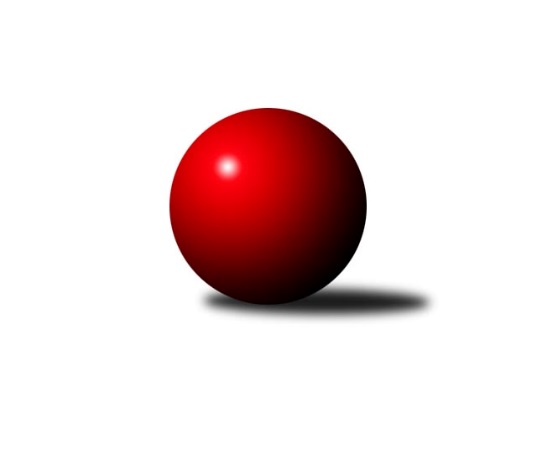 Č.22Ročník 2019/2020	15.5.2024 Mistrovství Prahy 3 2019/2020Statistika 22. kolaTabulka družstev:		družstvo	záp	výh	rem	proh	skore	sety	průměr	body	plné	dorážka	chyby	1.	AC Sparta B	21	16	1	4	114.0 : 54.0 	(149.5 : 102.5)	2382	33	1691	691	57.7	2.	TJ Praga Praha B	21	15	3	3	106.0 : 62.0 	(136.0 : 116.0)	2365	33	1660	705	67.6	3.	KK Slavia Praha D	22	14	1	7	104.5 : 71.5 	(141.0 : 123.0)	2358	29	1665	692	57	4.	KK Dopravní podniky Praha A	21	13	2	6	101.5 : 66.5 	(144.0 : 108.0)	2386	28	1701	685	61.6	5.	SK Meteor Praha D	21	12	2	7	95.0 : 73.0 	(141.5 : 110.5)	2299	26	1643	655	62.1	6.	TJ Astra Zahradní Město B	21	12	1	8	95.0 : 73.0 	(137.0 : 115.0)	2376	25	1679	697	59.4	7.	SK Rapid Praha A	22	12	1	9	93.0 : 82.0 	(145.0 : 117.0)	2382	25	1679	703	56.5	8.	TJ Sokol Praha-Vršovice C	21	10	2	9	90.0 : 78.0 	(129.5 : 122.5)	2279	22	1633	646	63.2	9.	KK Dopravní podniky Praha B	22	9	3	10	87.0 : 89.0 	(138.0 : 126.0)	2385	21	1677	708	60.5	10.	VSK ČVUT Praha B	21	8	2	11	78.0 : 90.0 	(122.0 : 130.0)	2270	18	1607	663	61.1	11.	KK Konstruktiva Praha E	21	7	1	13	73.5 : 94.5 	(127.0 : 125.0)	2363	15	1687	676	62.9	12.	Sokol Kobylisy D	22	6	1	15	65.0 : 111.0 	(110.0 : 154.0)	2296	13	1648	649	70.9	13.	SK Žižkov Praha D	22	6	0	16	58.5 : 117.5 	(97.5 : 166.5)	2287	12	1639	648	71	14.	TJ ZENTIVA Praha	22	0	0	22	38.0 : 137.0 	(80.0 : 182.0)	2073	0	1513	560	89.2Tabulka doma:		družstvo	záp	výh	rem	proh	skore	sety	průměr	body	maximum	minimum	1.	AC Sparta B	11	10	1	0	69.0 : 19.0 	(88.0 : 44.0)	2457	21	2595	2287	2.	TJ Praga Praha B	10	10	0	0	62.0 : 18.0 	(74.5 : 45.5)	2347	20	2420	2247	3.	SK Meteor Praha D	10	8	2	0	61.0 : 19.0 	(77.0 : 43.0)	2471	18	2536	2337	4.	KK Slavia Praha D	11	8	0	3	59.0 : 29.0 	(77.5 : 54.5)	2318	16	2395	2236	5.	TJ Sokol Praha-Vršovice C	11	7	2	2	58.0 : 30.0 	(76.5 : 55.5)	2282	16	2416	2168	6.	TJ Astra Zahradní Město B	11	8	0	3	54.0 : 34.0 	(77.5 : 54.5)	2472	16	2646	2336	7.	KK Dopravní podniky Praha A	11	7	1	3	57.0 : 31.0 	(79.5 : 52.5)	2517	15	2572	2426	8.	SK Rapid Praha A	11	7	0	4	50.0 : 37.0 	(74.5 : 55.5)	2489	14	2639	2089	9.	VSK ČVUT Praha B	10	5	1	4	43.0 : 37.0 	(63.0 : 57.0)	2420	11	2659	2225	10.	KK Konstruktiva Praha E	10	5	1	4	42.0 : 38.0 	(63.5 : 56.5)	2355	11	2438	2260	11.	Sokol Kobylisy D	11	4	1	6	40.0 : 48.0 	(62.5 : 69.5)	2193	9	2262	2074	12.	KK Dopravní podniky Praha B	11	4	1	6	39.0 : 49.0 	(64.0 : 68.0)	2483	9	2643	2285	13.	SK Žižkov Praha D	11	4	0	7	34.5 : 53.5 	(54.0 : 78.0)	2430	8	2511	2361	14.	TJ ZENTIVA Praha	11	0	0	11	20.0 : 68.0 	(43.0 : 89.0)	1944	0	2209	1566Tabulka venku:		družstvo	záp	výh	rem	proh	skore	sety	průměr	body	maximum	minimum	1.	KK Dopravní podniky Praha A	10	6	1	3	44.5 : 35.5 	(64.5 : 55.5)	2378	13	2483	2197	2.	KK Slavia Praha D	11	6	1	4	45.5 : 42.5 	(63.5 : 68.5)	2362	13	2591	2217	3.	TJ Praga Praha B	11	5	3	3	44.0 : 44.0 	(61.5 : 70.5)	2367	13	2536	2100	4.	AC Sparta B	10	6	0	4	45.0 : 35.0 	(61.5 : 58.5)	2371	12	2600	2239	5.	KK Dopravní podniky Praha B	11	5	2	4	48.0 : 40.0 	(74.0 : 58.0)	2372	12	2538	2175	6.	SK Rapid Praha A	11	5	1	5	43.0 : 45.0 	(70.5 : 61.5)	2380	11	2627	2116	7.	TJ Astra Zahradní Město B	10	4	1	5	41.0 : 39.0 	(59.5 : 60.5)	2364	9	2569	2202	8.	SK Meteor Praha D	11	4	0	7	34.0 : 54.0 	(64.5 : 67.5)	2277	8	2443	2069	9.	VSK ČVUT Praha B	11	3	1	7	35.0 : 53.0 	(59.0 : 73.0)	2283	7	2574	1850	10.	TJ Sokol Praha-Vršovice C	10	3	0	7	32.0 : 48.0 	(53.0 : 67.0)	2278	6	2581	2105	11.	KK Konstruktiva Praha E	11	2	0	9	31.5 : 56.5 	(63.5 : 68.5)	2364	4	2517	2198	12.	Sokol Kobylisy D	11	2	0	9	25.0 : 63.0 	(47.5 : 84.5)	2308	4	2545	2131	13.	SK Žižkov Praha D	11	2	0	9	24.0 : 64.0 	(43.5 : 88.5)	2270	4	2544	2083	14.	TJ ZENTIVA Praha	11	0	0	11	18.0 : 69.0 	(37.0 : 93.0)	2088	0	2437	1624Tabulka podzimní části:		družstvo	záp	výh	rem	proh	skore	sety	průměr	body	doma	venku	1.	TJ Praga Praha B	13	11	2	0	72.0 : 32.0 	(84.0 : 72.0)	2417	24 	6 	0 	0 	5 	2 	0	2.	KK Dopravní podniky Praha A	13	11	1	1	70.5 : 33.5 	(96.0 : 60.0)	2425	23 	6 	1 	0 	5 	0 	1	3.	AC Sparta B	13	9	0	4	66.0 : 38.0 	(89.0 : 67.0)	2365	18 	6 	0 	0 	3 	0 	4	4.	SK Meteor Praha D	13	8	1	4	60.0 : 44.0 	(91.5 : 64.5)	2333	17 	6 	1 	0 	2 	0 	4	5.	VSK ČVUT Praha B	13	7	1	5	56.0 : 48.0 	(80.5 : 75.5)	2375	15 	5 	0 	1 	2 	1 	4	6.	KK Slavia Praha D	13	7	0	6	57.5 : 46.5 	(82.5 : 73.5)	2371	14 	3 	0 	3 	4 	0 	3	7.	TJ Sokol Praha-Vršovice C	13	7	0	6	55.0 : 49.0 	(78.5 : 77.5)	2247	14 	4 	0 	2 	3 	0 	4	8.	SK Rapid Praha A	13	7	0	6	49.0 : 55.0 	(78.5 : 77.5)	2310	14 	4 	0 	2 	3 	0 	4	9.	TJ Astra Zahradní Město B	13	6	0	7	51.0 : 53.0 	(78.5 : 77.5)	2372	12 	4 	0 	3 	2 	0 	4	10.	KK Konstruktiva Praha E	14	5	0	9	50.5 : 61.5 	(85.5 : 82.5)	2388	10 	4 	0 	3 	1 	0 	6	11.	KK Dopravní podniky Praha B	13	4	1	8	44.0 : 60.0 	(78.0 : 78.0)	2407	9 	1 	1 	5 	3 	0 	3	12.	Sokol Kobylisy D	13	4	0	9	41.0 : 63.0 	(67.5 : 88.5)	2327	8 	2 	0 	4 	2 	0 	5	13.	SK Žižkov Praha D	13	3	0	10	35.5 : 68.5 	(55.5 : 100.5)	2284	6 	2 	0 	5 	1 	0 	5	14.	TJ ZENTIVA Praha	14	0	0	14	28.0 : 84.0 	(58.5 : 109.5)	2197	0 	0 	0 	8 	0 	0 	6Tabulka jarní části:		družstvo	záp	výh	rem	proh	skore	sety	průměr	body	doma	venku	1.	AC Sparta B	8	7	1	0	48.0 : 16.0 	(60.5 : 35.5)	2450	15 	4 	1 	0 	3 	0 	0 	2.	KK Slavia Praha D	9	7	1	1	47.0 : 25.0 	(58.5 : 49.5)	2362	15 	5 	0 	0 	2 	1 	1 	3.	TJ Astra Zahradní Město B	8	6	1	1	44.0 : 20.0 	(58.5 : 37.5)	2424	13 	4 	0 	0 	2 	1 	1 	4.	KK Dopravní podniky Praha B	9	5	2	2	43.0 : 29.0 	(60.0 : 48.0)	2400	12 	3 	0 	1 	2 	2 	1 	5.	SK Rapid Praha A	9	5	1	3	44.0 : 27.0 	(66.5 : 39.5)	2488	11 	3 	0 	2 	2 	1 	1 	6.	SK Meteor Praha D	8	4	1	3	35.0 : 29.0 	(50.0 : 46.0)	2317	9 	2 	1 	0 	2 	0 	3 	7.	TJ Praga Praha B	8	4	1	3	34.0 : 30.0 	(52.0 : 44.0)	2225	9 	4 	0 	0 	0 	1 	3 	8.	TJ Sokol Praha-Vršovice C	8	3	2	3	35.0 : 29.0 	(51.0 : 45.0)	2329	8 	3 	2 	0 	0 	0 	3 	9.	SK Žižkov Praha D	9	3	0	6	23.0 : 49.0 	(42.0 : 66.0)	2339	6 	2 	0 	2 	1 	0 	4 	10.	KK Konstruktiva Praha E	7	2	1	4	23.0 : 33.0 	(41.5 : 42.5)	2348	5 	1 	1 	1 	1 	0 	3 	11.	KK Dopravní podniky Praha A	8	2	1	5	31.0 : 33.0 	(48.0 : 48.0)	2346	5 	1 	0 	3 	1 	1 	2 	12.	Sokol Kobylisy D	9	2	1	6	24.0 : 48.0 	(42.5 : 65.5)	2232	5 	2 	1 	2 	0 	0 	4 	13.	VSK ČVUT Praha B	8	1	1	6	22.0 : 42.0 	(41.5 : 54.5)	2100	3 	0 	1 	3 	1 	0 	3 	14.	TJ ZENTIVA Praha	8	0	0	8	10.0 : 53.0 	(21.5 : 72.5)	1895	0 	0 	0 	3 	0 	0 	5 Zisk bodů pro družstvo:		jméno hráče	družstvo	body	zápasy	v %	dílčí body	sety	v %	1.	Bohumír Musil 	KK Konstruktiva Praha E 	17	/	21	(81%)	33	/	42	(79%)	2.	Miroslav Viktorin 	AC Sparta B 	17	/	21	(81%)	31.5	/	42	(75%)	3.	Vladimír Strnad 	TJ Sokol Praha-Vršovice C 	17	/	21	(81%)	31	/	42	(74%)	4.	Martin Podhola 	SK Rapid Praha A 	16	/	19	(84%)	30.5	/	38	(80%)	5.	Karel Wolf 	TJ Sokol Praha-Vršovice C 	16	/	19	(84%)	27.5	/	38	(72%)	6.	Radovan Šimůnek 	TJ Astra Zahradní Město B 	16	/	20	(80%)	28.5	/	40	(71%)	7.	Vít Kluganost 	TJ Praga Praha B 	16	/	21	(76%)	27.5	/	42	(65%)	8.	Jan Petráček 	SK Meteor Praha D 	15	/	17	(88%)	26	/	34	(76%)	9.	Petr Knap 	KK Slavia Praha D 	15	/	19	(79%)	25.5	/	38	(67%)	10.	Miroslav Tomeš 	KK Dopravní podniky Praha A 	15	/	20	(75%)	27.5	/	40	(69%)	11.	Petra Švarcová 	KK Dopravní podniky Praha B 	15	/	20	(75%)	26	/	40	(65%)	12.	Karel Bernat 	KK Slavia Praha D 	15	/	21	(71%)	25	/	42	(60%)	13.	Zdeněk Míka 	SK Meteor Praha D 	14	/	17	(82%)	26	/	34	(76%)	14.	Ondřej Maňour 	TJ Praga Praha B 	14	/	18	(78%)	26	/	36	(72%)	15.	Tomáš Kudweis 	TJ Astra Zahradní Město B 	14	/	18	(78%)	22.5	/	36	(63%)	16.	Petr Kšír 	TJ Praga Praha B 	14	/	19	(74%)	22.5	/	38	(59%)	17.	Vojtěch Kostelecký 	TJ Astra Zahradní Město B 	14	/	20	(70%)	28	/	40	(70%)	18.	Antonín Tůma 	SK Rapid Praha A 	14	/	21	(67%)	27	/	42	(64%)	19.	Jana Cermanová 	Sokol Kobylisy D 	14	/	22	(64%)	25	/	44	(57%)	20.	Jan Novák 	KK Dopravní podniky Praha A 	13	/	16	(81%)	25	/	32	(78%)	21.	Jan Vácha 	AC Sparta B 	13	/	17	(76%)	18.5	/	34	(54%)	22.	Zdeněk Cepl 	AC Sparta B 	13	/	21	(62%)	27	/	42	(64%)	23.	Martin Kočí 	VSK ČVUT Praha B 	12	/	14	(86%)	22	/	28	(79%)	24.	Zdeněk Novák 	KK Slavia Praha D 	12	/	16	(75%)	21	/	32	(66%)	25.	Kamila Svobodová 	AC Sparta B 	12	/	17	(71%)	20	/	34	(59%)	26.	Martin Kovář 	TJ Praga Praha B 	12	/	17	(71%)	17	/	34	(50%)	27.	Marek Sedlák 	TJ Astra Zahradní Město B 	12	/	18	(67%)	20	/	36	(56%)	28.	Jindřich Habada 	KK Dopravní podniky Praha A 	12	/	19	(63%)	22.5	/	38	(59%)	29.	Jaroslav Michálek 	KK Dopravní podniky Praha B 	12	/	20	(60%)	26.5	/	40	(66%)	30.	Jiří Neumajer 	AC Sparta B 	12	/	20	(60%)	23	/	40	(58%)	31.	Jiří Škoda 	VSK ČVUT Praha B 	12	/	20	(60%)	22.5	/	40	(56%)	32.	Milan Perman 	KK Konstruktiva Praha E 	11	/	16	(69%)	20	/	32	(63%)	33.	Jaroslav Vondrák 	KK Dopravní podniky Praha A 	11	/	18	(61%)	24.5	/	36	(68%)	34.	Zbyněk Lébl 	KK Konstruktiva Praha E 	11	/	18	(61%)	20.5	/	36	(57%)	35.	Karel Svitavský 	TJ Sokol Praha-Vršovice C 	11	/	18	(61%)	18.5	/	36	(51%)	36.	Ivo Vávra 	TJ Sokol Praha-Vršovice C 	11	/	18	(61%)	17	/	36	(47%)	37.	Jiří Svoboda 	SK Meteor Praha D 	11	/	20	(55%)	23	/	40	(58%)	38.	Martin Tožička 	SK Žižkov Praha D 	11	/	20	(55%)	20	/	40	(50%)	39.	Kryštof Maňour 	TJ Praga Praha B 	11	/	21	(52%)	20.5	/	42	(49%)	40.	Josef Málek 	KK Dopravní podniky Praha B 	10	/	20	(50%)	19	/	40	(48%)	41.	Jindřich Málek 	KK Dopravní podniky Praha B 	10	/	22	(45%)	22	/	44	(50%)	42.	Karel Hnátek st.	KK Dopravní podniky Praha A 	9.5	/	18	(53%)	18	/	36	(50%)	43.	Tomáš Jiránek 	KK Slavia Praha D 	9	/	15	(60%)	19	/	30	(63%)	44.	Petr Valta 	SK Rapid Praha A 	9	/	18	(50%)	21	/	36	(58%)	45.	Lenka Špačková 	SK Žižkov Praha D 	9	/	18	(50%)	17	/	36	(47%)	46.	Karel Mašek 	SK Meteor Praha D 	9	/	19	(47%)	21	/	38	(55%)	47.	Jan Václavík 	KK Slavia Praha D 	9	/	19	(47%)	21	/	38	(55%)	48.	Josef Pokorný 	SK Rapid Praha A 	9	/	19	(47%)	19	/	38	(50%)	49.	Jiří Svozílek 	KK Dopravní podniky Praha B 	9	/	20	(45%)	20	/	40	(50%)	50.	Vít Fikejzl 	AC Sparta B 	9	/	20	(45%)	19.5	/	40	(49%)	51.	Vojtěch Roubal 	SK Rapid Praha A 	9	/	20	(45%)	16.5	/	40	(41%)	52.	David Knoll 	VSK ČVUT Praha B 	8	/	10	(80%)	15	/	20	(75%)	53.	Miloslav Kellner 	TJ ZENTIVA Praha  	8	/	16	(50%)	14	/	32	(44%)	54.	Karel Myšák 	KK Slavia Praha D 	8	/	16	(50%)	13	/	32	(41%)	55.	Jiří Novotný 	SK Meteor Praha D 	8	/	18	(44%)	18	/	36	(50%)	56.	Martin Štochl 	KK Dopravní podniky Praha A 	8	/	19	(42%)	15.5	/	38	(41%)	57.	Jiří Bílka 	Sokol Kobylisy D 	8	/	20	(40%)	17	/	40	(43%)	58.	Milan Švarc 	KK Dopravní podniky Praha B 	8	/	21	(38%)	18.5	/	42	(44%)	59.	Stanislav Durchánek 	VSK ČVUT Praha B 	7	/	9	(78%)	14	/	18	(78%)	60.	Jan Bártl 	TJ ZENTIVA Praha  	7	/	13	(54%)	15	/	26	(58%)	61.	Richard Glas 	VSK ČVUT Praha B 	7	/	13	(54%)	14.5	/	26	(56%)	62.	Eliška Fialová 	TJ ZENTIVA Praha  	7	/	13	(54%)	12	/	26	(46%)	63.	Jiří Hofman 	SK Rapid Praha A 	7	/	16	(44%)	16	/	32	(50%)	64.	Bohumil Strnad 	SK Žižkov Praha D 	7	/	16	(44%)	14	/	32	(44%)	65.	Lucie Hlavatá 	TJ Astra Zahradní Město B 	7	/	17	(41%)	16	/	34	(47%)	66.	František Stibor 	Sokol Kobylisy D 	7	/	18	(39%)	16	/	36	(44%)	67.	Miroslava Kmentová 	Sokol Kobylisy D 	7	/	20	(35%)	18	/	40	(45%)	68.	Jan Rabenseifner 	KK Slavia Praha D 	6.5	/	18	(36%)	12	/	36	(33%)	69.	Petr Štěrba 	SK Žižkov Praha D 	6	/	12	(50%)	11	/	24	(46%)	70.	Lenka Krausová 	TJ ZENTIVA Praha  	6	/	13	(46%)	9	/	26	(35%)	71.	Miroslav Bohuslav 	Sokol Kobylisy D 	5	/	6	(83%)	11	/	12	(92%)	72.	Karel Kochánek 	VSK ČVUT Praha B 	5	/	8	(63%)	10	/	16	(63%)	73.	Petr Mašek 	KK Konstruktiva Praha E 	5	/	10	(50%)	11	/	20	(55%)	74.	Václav Šrajer 	SK Meteor Praha D 	5	/	11	(45%)	13	/	22	(59%)	75.	Deno Klos 	KK Dopravní podniky Praha A 	5	/	12	(42%)	10	/	24	(42%)	76.	Tomáš Rejpal 	VSK ČVUT Praha B 	5	/	17	(29%)	9.5	/	34	(28%)	77.	Jaroslav Bělohlávek 	TJ Sokol Praha-Vršovice C 	5	/	19	(26%)	14	/	38	(37%)	78.	Jana Myšičková 	TJ Sokol Praha-Vršovice C 	5	/	20	(25%)	14	/	40	(35%)	79.	Věra Štefanová 	TJ ZENTIVA Praha  	5	/	21	(24%)	14	/	42	(33%)	80.	Markéta Březinová 	Sokol Kobylisy D 	5	/	22	(23%)	9.5	/	44	(22%)	81.	Petr Peřina 	TJ Astra Zahradní Město B 	4	/	8	(50%)	10	/	16	(63%)	82.	Vlastimil Chlumský 	KK Konstruktiva Praha E 	4	/	8	(50%)	7	/	16	(44%)	83.	Michal Truksa 	SK Žižkov Praha D 	4	/	15	(27%)	10.5	/	30	(35%)	84.	Václav Žďárek 	SK Žižkov Praha D 	4	/	15	(27%)	6.5	/	30	(22%)	85.	Jaromír Deák 	Sokol Kobylisy D 	4	/	18	(22%)	12.5	/	36	(35%)	86.	Jiří Štoček 	SK Žižkov Praha D 	3.5	/	15	(23%)	8.5	/	30	(28%)	87.	Pavel Mach 	SK Rapid Praha A 	3	/	3	(100%)	6	/	6	(100%)	88.	Miroslav Málek 	KK Dopravní podniky Praha B 	3	/	7	(43%)	6	/	14	(43%)	89.	Jaroslav Novák 	SK Meteor Praha D 	3	/	11	(27%)	10	/	22	(45%)	90.	Stanislava Švindlová 	KK Konstruktiva Praha E 	3	/	12	(25%)	9	/	24	(38%)	91.	František Vondráček 	KK Konstruktiva Praha E 	3	/	12	(25%)	7	/	24	(29%)	92.	Jakub Jetmar 	TJ Astra Zahradní Město B 	3	/	13	(23%)	8	/	26	(31%)	93.	Jiří Tencar 	VSK ČVUT Praha B 	3	/	15	(20%)	8	/	30	(27%)	94.	Ladislav Holeček 	TJ ZENTIVA Praha  	3	/	17	(18%)	7	/	34	(21%)	95.	Jiřina Beranová 	KK Konstruktiva Praha E 	2.5	/	10	(25%)	5.5	/	20	(28%)	96.	Jan Červenka 	AC Sparta B 	2	/	3	(67%)	4	/	6	(67%)	97.	Miroslav Kettner 	TJ Sokol Praha-Vršovice C 	2	/	3	(67%)	3	/	6	(50%)	98.	Lukáš Jirsa 	TJ Praga Praha B 	2	/	5	(40%)	7	/	10	(70%)	99.	Jiří Lankaš 	AC Sparta B 	2	/	6	(33%)	5	/	12	(42%)	100.	Vladimír Kněžek 	KK Slavia Praha D 	2	/	7	(29%)	4.5	/	14	(32%)	101.	Tomáš Smékal 	TJ Praga Praha B 	2	/	11	(18%)	5.5	/	22	(25%)	102.	František Pudil 	SK Rapid Praha A 	2	/	13	(15%)	9	/	26	(35%)	103.	Jana Valentová 	TJ ZENTIVA Praha  	2	/	20	(10%)	9	/	40	(23%)	104.	Josef Kašpar 	TJ Praga Praha B 	1	/	1	(100%)	2	/	2	(100%)	105.	Vojtěch Brodský 	TJ Praga Praha B 	1	/	1	(100%)	2	/	2	(100%)	106.	Jiří Vilímovský 	TJ Sokol Praha-Vršovice C 	1	/	1	(100%)	1.5	/	2	(75%)	107.	Luboš Kocmich 	VSK ČVUT Praha B 	1	/	2	(50%)	3	/	4	(75%)	108.	Martin Jelínek 	TJ Praga Praha B 	1	/	2	(50%)	1	/	4	(25%)	109.	Lubomír Čech 	SK Žižkov Praha D 	1	/	7	(14%)	6	/	14	(43%)	110.	Pavel Jakl 	TJ Praga Praha B 	1	/	9	(11%)	5	/	18	(28%)	111.	Martin Kozdera 	TJ Astra Zahradní Město B 	1	/	11	(9%)	4	/	22	(18%)	112.	František Brodil 	SK Žižkov Praha D 	1	/	14	(7%)	4	/	28	(14%)	113.	Miroslav Klabík 	TJ Sokol Praha-Vršovice C 	0	/	1	(0%)	1	/	2	(50%)	114.	Pavel Pavlíček 	AC Sparta B 	0	/	1	(0%)	1	/	2	(50%)	115.	Jiří Chrdle 	SK Meteor Praha D 	0	/	1	(0%)	0.5	/	2	(25%)	116.	Karel Radil 	TJ Sokol Praha-Vršovice C 	0	/	1	(0%)	0	/	2	(0%)	117.	Tomáš Doležal 	TJ Astra Zahradní Město B 	0	/	1	(0%)	0	/	2	(0%)	118.	Luboš Kučera 	TJ Sokol Praha-Vršovice C 	0	/	1	(0%)	0	/	2	(0%)	119.	Tomáš Kuneš 	VSK ČVUT Praha B 	0	/	1	(0%)	0	/	2	(0%)	120.	Antonín Švarc 	KK Dopravní podniky Praha A 	0	/	1	(0%)	0	/	2	(0%)	121.	Ladislav Kroužel 	Sokol Kobylisy D 	0	/	2	(0%)	1	/	4	(25%)	122.	Jan Šťastný 	SK Meteor Praha D 	0	/	2	(0%)	1	/	4	(25%)	123.	Petr Švenda 	SK Rapid Praha A 	0	/	2	(0%)	0	/	4	(0%)	124.	Bohumil Plášil 	KK Dopravní podniky Praha A 	0	/	2	(0%)	0	/	4	(0%)	125.	Marie Málková 	KK Dopravní podniky Praha B 	0	/	2	(0%)	0	/	4	(0%)	126.	Lukáš Pelánek 	TJ Sokol Praha-Vršovice C 	0	/	3	(0%)	1	/	6	(17%)	127.	Tomáš King 	VSK ČVUT Praha B 	0	/	3	(0%)	0	/	6	(0%)	128.	Petra Klímová Rézová 	Sokol Kobylisy D 	0	/	3	(0%)	0	/	6	(0%)	129.	Jiří Třešňák 	SK Meteor Praha D 	0	/	3	(0%)	0	/	6	(0%)	130.	Pavel Plíska 	TJ ZENTIVA Praha  	0	/	11	(0%)	0	/	22	(0%)	131.	Richard Stojan 	VSK ČVUT Praha B 	0	/	12	(0%)	3.5	/	24	(15%)Průměry na kuželnách:		kuželna	průměr	plné	dorážka	chyby	výkon na hráče	1.	SK Žižkov Praha, 3-4	2520	1765	755	58.5	(420.1)	2.	SK Žižkov Praha, 1-4	2437	1703	734	59.0	(406.3)	3.	Meteor, 1-2	2423	1711	711	52.0	(403.8)	4.	Zahr. Město, 1-2	2408	1710	697	62.1	(401.3)	5.	KK Konstruktiva Praha, 1-4	2373	1709	664	66.5	(395.6)	6.	KK Konstruktiva Praha, 5-6	2338	1662	676	65.3	(389.7)	7.	SK Žižkov Praha, 1-2	2305	1627	677	58.3	(384.2)	8.	KK Slavia Praha, 3-4	2268	1606	662	55.1	(378.1)	9.	Karlov, 1-2	2254	1632	621	77.4	(375.7)	10.	Kobylisy, 1-2	2179	1558	620	67.3	(363.2)	11.	Vršovice, 1-2	2161	1571	589	77.5	(360.2)Nejlepší výkony na kuželnách:SK Žižkov Praha, 3-4KK Dopravní podniky Praha B	2643	22. kolo	Bohumír Musil 	KK Konstruktiva Praha E	488	3. koloSK Rapid Praha A	2627	15. kolo	Martin Podhola 	SK Rapid Praha A	468	15. koloKK Dopravní podniky Praha B	2592	20. kolo	Petr Valta 	SK Rapid Praha A	464	15. koloKK Dopravní podniky Praha B	2558	17. kolo	Vojtěch Kostelecký 	TJ Astra Zahradní Město B	463	20. koloSokol Kobylisy D	2545	12. kolo	Martin Tožička 	SK Žižkov Praha D	462	22. koloSK Žižkov Praha D	2544	22. kolo	Jana Cermanová 	Sokol Kobylisy D	460	12. koloTJ Astra Zahradní Město B	2544	20. kolo	Jiří Svozílek 	KK Dopravní podniky Praha B	460	22. koloTJ Praga Praha B	2536	5. kolo	Josef Málek 	KK Dopravní podniky Praha B	460	20. koloKK Dopravní podniky Praha B	2496	15. kolo	Marek Sedlák 	TJ Astra Zahradní Město B	455	20. koloKK Dopravní podniky Praha B	2496	12. kolo	Jaroslav Michálek 	KK Dopravní podniky Praha B	455	22. koloSK Žižkov Praha, 1-4AC Sparta B	2600	15. kolo	Martin Tožička 	SK Žižkov Praha D	473	17. koloSK Rapid Praha A	2532	19. kolo	Jiří Bílka 	Sokol Kobylisy D	469	3. koloSokol Kobylisy D	2529	3. kolo	Richard Glas 	VSK ČVUT Praha B	459	5. koloSK Žižkov Praha D	2511	11. kolo	Miloslav Kellner 	TJ ZENTIVA Praha 	457	21. koloTJ Astra Zahradní Město B	2509	11. kolo	Jiří Štoček 	SK Žižkov Praha D	456	1. koloKK Dopravní podniky Praha B	2494	9. kolo	Bohumír Musil 	KK Konstruktiva Praha E	454	7. koloVSK ČVUT Praha B	2494	5. kolo	Marek Sedlák 	TJ Astra Zahradní Město B	453	11. koloTJ Praga Praha B	2486	13. kolo	Kamila Svobodová 	AC Sparta B	451	15. koloSK Žižkov Praha D	2484	17. kolo	Petra Švarcová 	KK Dopravní podniky Praha B	451	9. koloSK Žižkov Praha D	2466	21. kolo	Miroslav Viktorin 	AC Sparta B	450	15. koloMeteor, 1-2SK Meteor Praha D	2536	19. kolo	Jan Petráček 	SK Meteor Praha D	483	8. koloSK Meteor Praha D	2528	10. kolo	Jan Petráček 	SK Meteor Praha D	479	19. koloSK Meteor Praha D	2524	12. kolo	Zdeněk Míka 	SK Meteor Praha D	474	12. koloSK Meteor Praha D	2524	8. kolo	Jan Petráček 	SK Meteor Praha D	473	7. koloKK Dopravní podniky Praha B	2511	19. kolo	Jan Petráček 	SK Meteor Praha D	459	10. koloSK Meteor Praha D	2492	15. kolo	Zdeněk Míka 	SK Meteor Praha D	458	17. koloSK Meteor Praha D	2472	7. kolo	Jan Petráček 	SK Meteor Praha D	453	12. koloTJ Praga Praha B	2466	7. kolo	Zdeněk Míka 	SK Meteor Praha D	452	8. koloSK Meteor Praha D	2456	5. kolo	Vít Kluganost 	TJ Praga Praha B	446	7. koloSK Meteor Praha D	2450	17. kolo	Zdeněk Míka 	SK Meteor Praha D	445	15. koloZahr. Město, 1-2TJ Astra Zahradní Město B	2646	21. kolo	Vojtěch Kostelecký 	TJ Astra Zahradní Město B	469	17. koloTJ Astra Zahradní Město B	2581	17. kolo	Lucie Hlavatá 	TJ Astra Zahradní Město B	464	21. koloTJ Astra Zahradní Město B	2542	12. kolo	Radovan Šimůnek 	TJ Astra Zahradní Město B	459	15. koloTJ Astra Zahradní Město B	2498	19. kolo	Petra Švarcová 	KK Dopravní podniky Praha B	457	7. koloTJ Astra Zahradní Město B	2490	5. kolo	Martin Kočí 	VSK ČVUT Praha B	456	3. koloTJ Astra Zahradní Město B	2485	15. kolo	Radovan Šimůnek 	TJ Astra Zahradní Město B	453	19. koloKK Dopravní podniky Praha A	2483	10. kolo	Martin Podhola 	SK Rapid Praha A	452	17. koloTJ Praga Praha B	2462	9. kolo	Tomáš Kudweis 	TJ Astra Zahradní Město B	451	9. koloTJ Astra Zahradní Město B	2456	10. kolo	Milan Perman 	KK Konstruktiva Praha E	449	5. koloKK Dopravní podniky Praha B	2441	7. kolo	Radovan Šimůnek 	TJ Astra Zahradní Město B	448	10. koloKK Konstruktiva Praha, 1-4AC Sparta B	2595	13. kolo	Radovan Šimůnek 	TJ Astra Zahradní Město B	467	13. koloAC Sparta B	2515	9. kolo	Miroslav Viktorin 	AC Sparta B	464	9. koloAC Sparta B	2513	2. kolo	Vít Fikejzl 	AC Sparta B	462	13. koloAC Sparta B	2493	16. kolo	Jiří Neumajer 	AC Sparta B	457	17. koloAC Sparta B	2480	17. kolo	Kamila Svobodová 	AC Sparta B	454	13. koloAC Sparta B	2459	7. kolo	Bohumír Musil 	KK Konstruktiva Praha E	453	9. koloAC Sparta B	2455	19. kolo	Miroslav Viktorin 	AC Sparta B	443	16. koloAC Sparta B	2447	21. kolo	Miroslav Viktorin 	AC Sparta B	441	21. koloAC Sparta B	2420	14. kolo	Miroslav Viktorin 	AC Sparta B	439	13. koloSK Rapid Praha A	2393	21. kolo	Vít Fikejzl 	AC Sparta B	438	2. koloKK Konstruktiva Praha, 5-6KK Dopravní podniky Praha A	2474	6. kolo	Josef Kašpar 	TJ Praga Praha B	461	1. koloKK Konstruktiva Praha E	2438	10. kolo	Bohumír Musil 	KK Konstruktiva Praha E	457	2. koloKK Slavia Praha D	2418	8. kolo	Jan Novák 	KK Dopravní podniky Praha A	450	6. koloTJ Praga Praha B	2409	1. kolo	Jaroslav Vondrák 	KK Dopravní podniky Praha A	448	6. koloKK Konstruktiva Praha E	2404	8. kolo	Bohumír Musil 	KK Konstruktiva Praha E	445	18. koloKK Konstruktiva Praha E	2389	4. kolo	Bohumír Musil 	KK Konstruktiva Praha E	445	10. koloKK Konstruktiva Praha E	2376	1. kolo	Bohumír Musil 	KK Konstruktiva Praha E	440	6. koloKK Konstruktiva Praha E	2370	2. kolo	Bohumír Musil 	KK Konstruktiva Praha E	439	1. koloKK Konstruktiva Praha E	2361	6. kolo	Karel Mašek 	SK Meteor Praha D	437	4. koloKK Dopravní podniky Praha B	2333	16. kolo	Bohumír Musil 	KK Konstruktiva Praha E	432	12. koloSK Žižkov Praha, 1-2VSK ČVUT Praha B	2659	2. kolo	Karel Wolf 	TJ Sokol Praha-Vršovice C	498	10. koloSK Rapid Praha A	2639	22. kolo	Martin Podhola 	SK Rapid Praha A	489	20. koloVSK ČVUT Praha B	2630	6. kolo	Jiří Hofman 	SK Rapid Praha A	486	22. koloSK Rapid Praha A	2611	18. kolo	Petra Švarcová 	KK Dopravní podniky Praha B	485	21. koloKK Slavia Praha D	2591	20. kolo	Bohumír Musil 	KK Konstruktiva Praha E	485	19. koloSK Rapid Praha A	2583	20. kolo	Stanislav Durchánek 	VSK ČVUT Praha B	485	16. koloTJ Sokol Praha-Vršovice C	2581	10. kolo	Richard Glas 	VSK ČVUT Praha B	484	14. koloVSK ČVUT Praha B	2574	17. kolo	David Knoll 	VSK ČVUT Praha B	483	2. koloKK Dopravní podniky Praha A	2572	15. kolo	Martin Podhola 	SK Rapid Praha A	480	8. koloTJ Astra Zahradní Město B	2569	16. kolo	Miroslav Tomeš 	KK Dopravní podniky Praha A	477	21. koloKK Slavia Praha, 3-4KK Slavia Praha D	2395	9. kolo	Bohumír Musil 	KK Konstruktiva Praha E	433	21. koloSK Rapid Praha A	2390	7. kolo	Karel Bernat 	KK Slavia Praha D	433	15. koloKK Slavia Praha D	2379	15. kolo	Karel Bernat 	KK Slavia Praha D	427	9. koloKK Slavia Praha D	2367	7. kolo	Jaroslav Vondrák 	KK Dopravní podniky Praha A	424	13. koloKK Dopravní podniky Praha A	2345	13. kolo	Jan Václavík 	KK Slavia Praha D	423	13. koloKK Slavia Praha D	2336	21. kolo	Lenka Krausová 	TJ ZENTIVA Praha 	422	9. koloKK Slavia Praha D	2336	11. kolo	Petr Valta 	SK Rapid Praha A	421	7. koloKK Slavia Praha D	2317	5. kolo	Zdeněk Novák 	KK Slavia Praha D	420	15. koloKK Konstruktiva Praha E	2309	21. kolo	Petr Knap 	KK Slavia Praha D	419	17. koloKK Slavia Praha D	2309	14. kolo	Ondřej Maňour 	TJ Praga Praha B	419	15. koloKarlov, 1-2TJ Praga Praha B	2420	12. kolo	Ondřej Maňour 	TJ Praga Praha B	451	2. koloTJ Praga Praha B	2391	16. kolo	Ondřej Maňour 	TJ Praga Praha B	447	16. koloTJ Praga Praha B	2386	14. kolo	Ondřej Maňour 	TJ Praga Praha B	439	20. koloTJ Praga Praha B	2373	2. kolo	Kryštof Maňour 	TJ Praga Praha B	439	20. koloTJ Praga Praha B	2370	10. kolo	Petra Švarcová 	KK Dopravní podniky Praha B	439	18. koloTJ Praga Praha B	2345	6. kolo	Ondřej Maňour 	TJ Praga Praha B	439	14. koloTJ Praga Praha B	2330	4. kolo	Martin Kovář 	TJ Praga Praha B	437	12. koloTJ Praga Praha B	2313	8. kolo	Kryštof Maňour 	TJ Praga Praha B	432	6. koloSK Rapid Praha A	2301	12. kolo	Kryštof Maňour 	TJ Praga Praha B	431	16. koloVSK ČVUT Praha B	2292	10. kolo	Ondřej Maňour 	TJ Praga Praha B	429	18. koloKobylisy, 1-2KK Dopravní podniky Praha A	2313	2. kolo	Jiří Bílka 	Sokol Kobylisy D	429	9. koloSokol Kobylisy D	2262	21. kolo	Jana Cermanová 	Sokol Kobylisy D	423	14. koloAC Sparta B	2259	18. kolo	Jana Cermanová 	Sokol Kobylisy D	423	7. koloSK Meteor Praha D	2258	13. kolo	Marek Sedlák 	TJ Astra Zahradní Město B	420	14. koloSokol Kobylisy D	2236	18. kolo	Vít Kluganost 	TJ Praga Praha B	419	19. koloSokol Kobylisy D	2225	9. kolo	Lenka Špačková 	SK Žižkov Praha D	414	16. koloTJ Astra Zahradní Město B	2223	14. kolo	Karel Mašek 	SK Meteor Praha D	414	13. koloSokol Kobylisy D	2218	16. kolo	František Stibor 	Sokol Kobylisy D	413	18. koloKK Slavia Praha D	2217	4. kolo	Miroslav Tomeš 	KK Dopravní podniky Praha A	411	2. koloSokol Kobylisy D	2215	7. kolo	Jan Vácha 	AC Sparta B	410	18. koloVršovice, 1-2TJ Sokol Praha-Vršovice C	2416	20. kolo	Jan Bártl 	TJ ZENTIVA Praha 	442	4. koloTJ Sokol Praha-Vršovice C	2333	6. kolo	Marek Sedlák 	TJ Astra Zahradní Město B	433	2. koloTJ Astra Zahradní Město B	2331	2. kolo	Vladimír Strnad 	TJ Sokol Praha-Vršovice C	431	16. koloTJ Sokol Praha-Vršovice C	2316	11. kolo	Vladimír Strnad 	TJ Sokol Praha-Vršovice C	424	6. koloTJ Sokol Praha-Vršovice C	2313	16. kolo	Petr Knap 	KK Slavia Praha D	423	18. koloAC Sparta B	2312	10. kolo	Zdeněk Cepl 	AC Sparta B	423	10. koloTJ Sokol Praha-Vršovice C	2300	18. kolo	Jan Petráček 	SK Meteor Praha D	419	14. koloTJ Sokol Praha-Vršovice C	2300	14. kolo	Vladimír Strnad 	TJ Sokol Praha-Vršovice C	419	20. koloKK Konstruktiva Praha E	2278	11. kolo	Karel Wolf 	TJ Sokol Praha-Vršovice C	417	14. koloTJ Sokol Praha-Vršovice C	2277	12. kolo	Jan Petráček 	SK Meteor Praha D	415	18. koloČetnost výsledků:	8.0 : 0.0	8x	7.0 : 1.0	23x	6.5 : 1.5	1x	6.0 : 2.0	28x	6.0 : 1.0	1x	5.0 : 3.0	26x	4.0 : 4.0	10x	3.0 : 5.0	20x	2.5 : 5.5	2x	2.0 : 6.0	20x	1.0 : 7.0	8x	0.0 : 8.0	3x